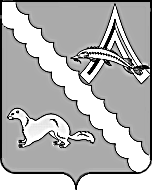 АДМИНИСТРАЦИЯ АЛЕКСАНДРОВСКОГО РАЙОНАТОМСКОЙ ОБЛАСТИПОСТАНОВЛЕНИЕВ целях повышения эффективности и качества оказания муниципальных услуг, повышения качества управления финансами главных распорядителей средств районного бюджета, выполнения условий Соглашения от 22 января 2015 года № 019/15 «О предоставлении из областного бюджета в 2015 году бюджету муниципального образования «Александровский район» субсидии на достижение целевых показателей по плану мероприятий («дорожной карте») «Изменения в сфере образования в Александровском районе» (далее-Соглашение), заключенного между Администрацией Александровского района и Департаментом по культуре и туризму Томской области, ПОСТАНОВЛЯЮ:1.Руководителю Отдела культуры, спорта и молодежной политике (Матвеева А.А.):1)обеспечить выполнение показателей по плану мероприятий («дорожной карте») «Изменения в сфере образования в Томской области» для муниципального бюджетного учреждения дополнительного образования детей «Детская школа искусств»;2)обеспечить сохранение среднесписочной численности работников (без внешних совместителей) в муниципальном бюджетном учреждении дополнительного образования детей «Детская школа искусств» в количестве – 9 человек, в том числе , 8 человек – среднесписочная численность педагогических работников и 1 человек – среднесписочная численность административно-управленческого персонала;3)обеспечить использование субсидии на повышение заработной платы педагогических работников на выплаты персональной надбавки стимулирующего характера не менее 33 % от должностного оклада и на премии;4)обеспечить достижение поквартального размера среднемесячной заработной платы работников, в отношении которых предусмотрено повышение оплаты труда в рамках реализации Плана мероприятий («дорожной карте») «Изменения в сфере образования в Александровском районе»:5)предусмотреть финансирование дополнительной потребности фонда оплаты труда в размере 186 300 (Сто восемьдесят шесть тысяч триста) рублей, в том числе:122 600 (Сто двадцать две тысячи шестьсот) рублей за счет оптимизационных мероприятий и мер по повышению эффективности расходов;63 700 (Шестьдесят три тысячи семьсот) рублей за счет средств от приносящей доход деятельности.6)назначить ответственных за выполнение условий Соглашения.2.Настоящее постановление вступает в силу со дня его подписания, распространяется на правоотношения, возникшие с 01.01.2015 года и подлежит размещению на официальном сайте органов местного самоуправления муниципального образования «Александровский район».3.Контроль за исполнением настоящего постановления возложить на заместителя Главы Александровского района Монакову Л.М.Разослать: Финансовый отдел Администрации Александровского района, Отдел экономики  Администрации Александровского района,Отдел культуры, спорта и молодежной политикиМБОУ ДОД «ДШИ»20.02.2015                                                                         № 263  с. Александровскоес. АлександровскоеО выполнении условий Соглашения от 22 января 2015 года № 019/15 заключенного между Администрацией Александровского района и Департаментом по культуре и туризму Томской областиСреднеспи-сочная численность работников без внешнего совместительстваСреднемесячная заработная плата работников в 1 кв. 2015 г., руб.Среднемесячная заработная плата работников в 2 кв. 2015 г., руб.Среднемесячная заработная плата работников в 3 кв. 2015 г., руб.Среднемесячная заработная плата работников в 4 кв. 2015 г., руб.Среднемесячная заработная плата работников в 2015 г., руб.838 83256 61319 90680 87349 056Глава Александровского района                                А.П.ЖдановБобрешева Л.Н.2 50 55